Unscramble.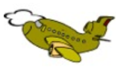 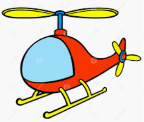 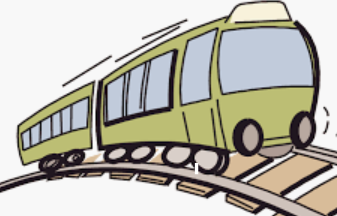 l a p e n ____________		e h I i p c o e r t _______________		r t a n i _____________   r a c________                    t a b o ___________            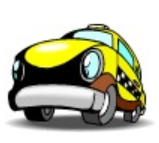 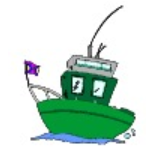 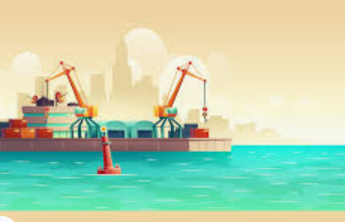 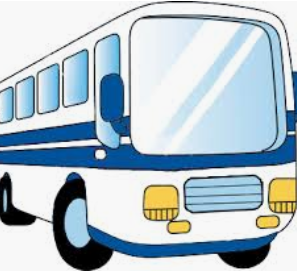 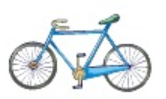 					s u b ____________			b c c y l i e  ____________Find the words from question 1.Answer keyPlane, helicopter, train, car, boat, ship, bus, bicycleName: ____________________________    Surname: ____________________________    Nber: ____   Grade/Class: _____Name: ____________________________    Surname: ____________________________    Nber: ____   Grade/Class: _____Name: ____________________________    Surname: ____________________________    Nber: ____   Grade/Class: _____Assessment: _____________________________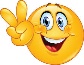 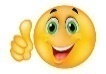 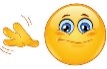 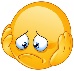 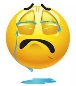 Date: ___________________________________________________    Date: ___________________________________________________    Assessment: _____________________________Teacher’s signature:___________________________Parent’s signature:___________________________helicopterbusoadlrkeocagrwaasyaseefuniastqdtwdeneqsywauewetwshipdhqrwtbicyclerqwhelicopterbusalroraaanitenshipbicycle